基隆市家庭教育中心108年度推展家庭教育─親職教育計畫家務分工沒問題-EQ達人我最行    許多人因爲家務分工與家人產生摩擦，導致情緒受到很大的影響，家庭教育中心聘請家庭教育專業講師，以輕鬆愉快的方式教您練習情緒壓力的管理。並藉由親子手作活動，讓全家一起創作屬於自己家庭小盆栽，創造美好的家庭回憶。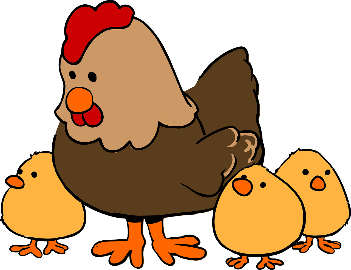 活動時間：108年9月21日(六)下午13：50-17：00活動地點：基隆文化中心第一會議室【基隆市信一路181號】招生對象：幼兒園大班至國小親子，限額25戶家庭。報名方式：採線上報名或傳真報名https://docs.google.com/forms/d/e/1FAIpQLSfTwzGc1basDvzE3DsOYPz4DmVkt47484cwylXITxfIV2k1mQ/viewform洽詢電話：(02)2427-1724 基隆市家庭教育中心 葉小姐活動流程：活動帶領人：教育部家庭教育專業人員-沈金慧老師【父母親月刊專欄作家、漢聲電台愛家總動員、培養有責任感的孩子單元主講老師、父母親學園執行長、張老師基金會父母效能主講老師】蕭恩締老師【中華花藝文教基金會  花藝副教授】備註：請報名學員於14:10前完成報到，逾時則無法上本堂課程。另如報名後，無法參加者，請於活動3天前通知本中心，如未通知，則日後1個月內不得報名中心所開設之親職活動。指導單位：教育部  主辦單位：基隆市政府  承辦單位：基隆市家庭教育中心  108年度推展家庭教育-親職教育計畫 報名表  家事一起來‧親子樂無窮*名額有限!如欲傳真報名，可先來電詢問中心是否有名額!本報名表填妥後，請傳真回本中心葉小姐收，並請電話確認(TEL：02-24271724/FAX：02-24226632) 謝謝~活動時間活動內容地點1350-1400報到基隆文化中心第一會議室1400-1550家務分工沒問題-EQ達人我最行！基隆文化中心第一會議室1540-1600休息15分鐘休息15分鐘1600-1700療癒手作-可愛苔球自己做基隆文化中心第一會議室家長姓名年齡年齡孩子姓名年齡年齡電子信箱連絡電話連絡電話(手機)(手機)備註本活動於進行時，主辦單位將拍攝活動照片作為活動成果紀錄及日後家庭教育中心活動推廣等用途。□已了解本活動於進行時，主辦單位將拍攝活動照片作為活動成果紀錄及日後家庭教育中心活動推廣等用途。□已了解本活動於進行時，主辦單位將拍攝活動照片作為活動成果紀錄及日後家庭教育中心活動推廣等用途。□已了解本活動於進行時，主辦單位將拍攝活動照片作為活動成果紀錄及日後家庭教育中心活動推廣等用途。□已了解本活動於進行時，主辦單位將拍攝活動照片作為活動成果紀錄及日後家庭教育中心活動推廣等用途。□已了解